 Nov 26 & Dec 2, 2019Journal Entry #33ART THINK: Which of the following cropped images painting do you think shows the best realistic, consistent lighting?ANNOUNCEMENTS/REMINDERS:CHANGE: Cropped Image Paintings are due on December 9th HOMEWORK:  Bring an 8x10, grayscale copy of a face for next time!  (You will be turning this in.)OBJECTIVES:Work on Cropped Image            	1. 	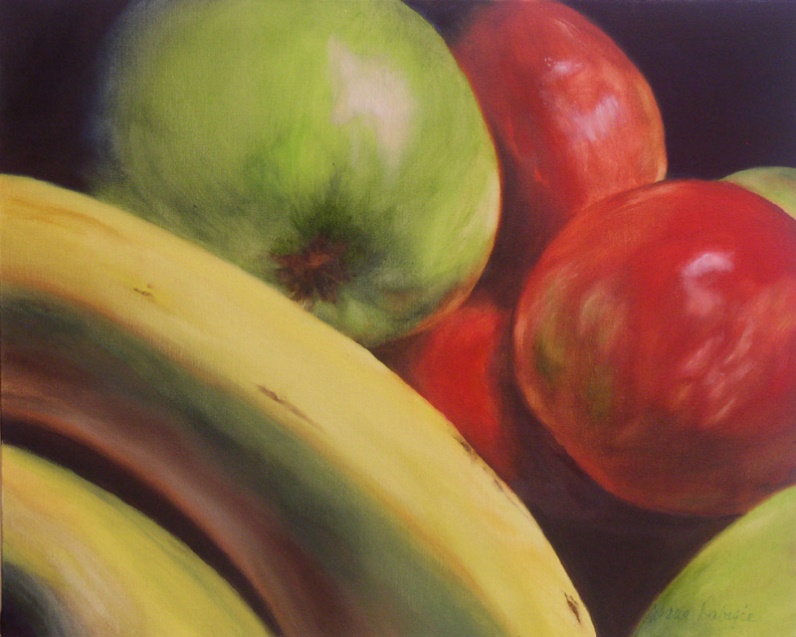 2.       3.   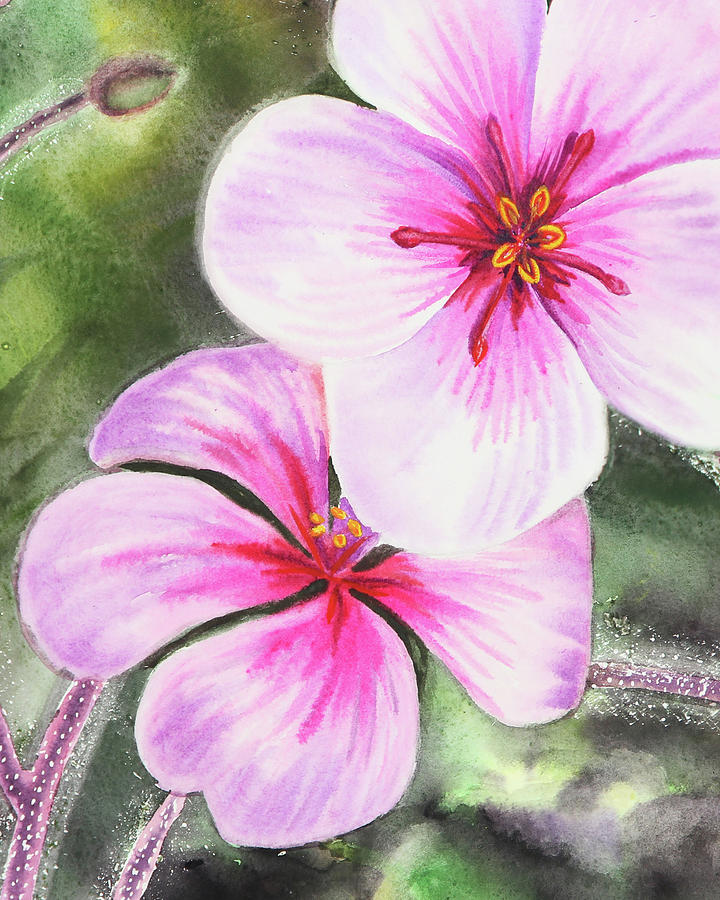 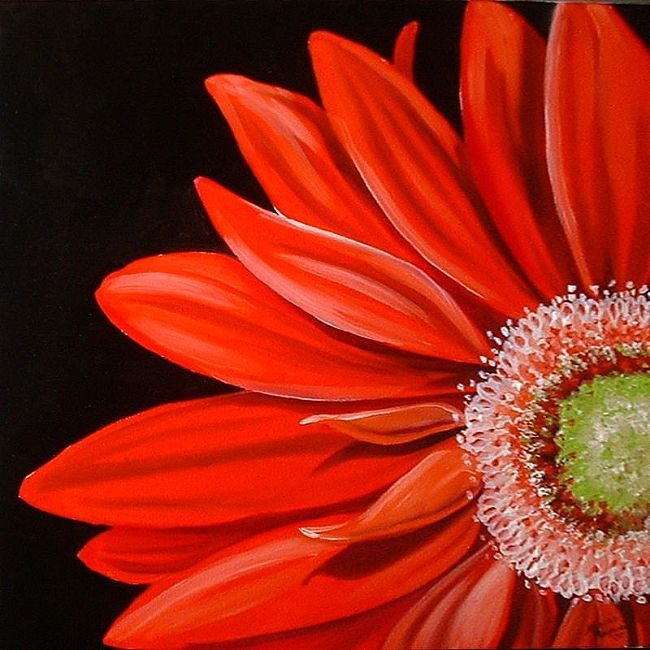 